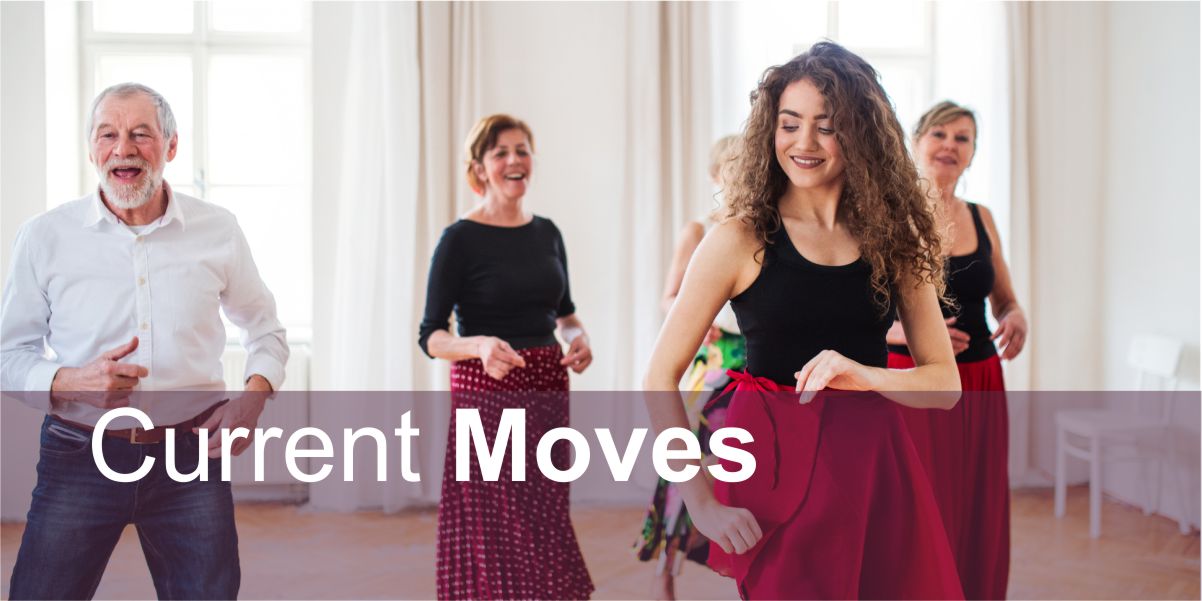 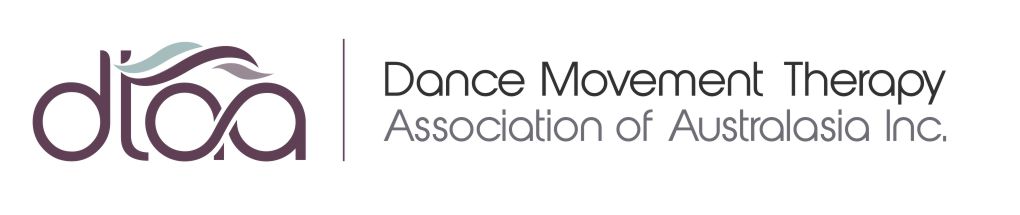 CONTENT SUBMISSION FORM
CURRENT MOVES e-BULLETIN
(Item to be considered for Current Moves edition)

The DTAA’s Current Moves editions are designed to provide information for the Australian Dance Movement Therapy community about upcoming events and opportunities.Current Moves Editions will be published every 2 months.Advertising Cost: Free to current DTAA Financial MembersNon-Members: AUD$30 per advert per edition published (Refer payment details below)The Current Moves e-Bulletin is published every 2 months.  Special Announcement Editions may be sent more frequently. Refer table for approximate Launch Dates/Content Deadlines. 
Note: Dates can be subject to change.NON MEMBER PAYMENT DETAILSPayment Methods:  (Please TICK your payment preference)SUBMIT YOUR FORMPlease email form to:
Donna Parker
DTAA Administration 
admin@dtaa.org.auDTAA reserves the right to decline submissions that do not align with DTAA/DMT policy and requirements listed above.DTAA takes no responsibility for errors or omissions in Current Moves copy.DTAA also reserves the right to edit or omit any content submitted for Current Moves where the content is inaccurate or false, incomplete, out of date, or longer than the allowed 100 words, without notice.Date Submitted to DTAA:Your Details:DTAA Member: Yes      No Name:Company:Email:Website:Telephone:Current Moves Edition:(Please TICK the editions to include your advertisement) 29 January 2024 25 March 2024 27 May 2024 29 July 2024 30 September 2024 25 November 2024Date of Event/Time:Article/Event Title:Why the course/event is pertinent to DTAA Membership (a few words):Content:(A brief summary of your event/article - Please limit content to 100 Words)Read More A Link can be added to take the reader to the full details.Link:Image: (Please insert one image here or attach to email.  Image resolution must be no lower than 72PPI)Note:Your entry will be created by our Administrator following the standard DTAA newsletter format.Alternately, you may nominate the date/s and submit a pdf of your entry, horizontal in format, that includes the elements and word limit shown above.Additional design work may be requested for AUD$55/hr (one hour minimum).Edition Launch DateDeadline for Content29 January 202415 January 202425 March 202411 March 202427 May 202413 May 202429 July 202415 July 202430 September 202416 September 202425 November 202411 November 2024December 2024 Closure Notice TBATBAJanuary 2025TBAEFT:I have paid EFT to Dance Movement Therapy AssociationBank: WESTPACBranch: Middle BrightonBSB: 033 095 / Account No: 330 037Amount: AUD$30.00Your EFT REFERENCE CODE: (Please ensure you use your SURNAME as the reference code to easily identify your payment)PAYPAL:Please issue a PAYPAL INVOICE for AUD$30.00 to the email address listed above.